CМОЛЕНСКАЯ ОБЛАСТЬМОНАСТЫРЩИНСКИЙ РАЙОННЫЙ СОВЕТ ДЕПУТАТОВ РЕШЕНИЕ    от 27 апреля 2022 года                                                                                          № 19О состоянии и мерах по улучшению транспортного обслуживания населения муниципального образования «Монастырщинский район» Смоленской области в 2021-2022 годахЗаслушав и обсудив информацию заместителя Главы муниципального образования «Монастырщинский район» Смоленской области Горелова Александра Александровича «О состоянии и мерах по улучшению транспортного обслуживания населения муниципального образования «Монастырщинский район» Смоленской области в 2021-2022 годах», Монастырщинский районный Совет депутатовРЕШИЛ:1. Принять к сведению информацию заместителя Главы муниципального образования «Монастырщинский район» Смоленской области Горелова А.А. «О состоянии и мерах по улучшению транспортного обслуживания населения муниципального образования «Монастырщинский район» Смоленской области в 2021-2022 годах» (прилагается).2. Настоящее решение вступает в силу с момента подписания.Приложение к решению Монастырщинскогорайонного Совета депутатовот 27.04.2022 № 19Информацияо состоянии и мерах по улучшению транспортного обслуживания населения муниципального образования «Монастырщинский район» Смоленской области в 2021-2022 годах«Муниципальное пассажирское автотранспортное предприятие» Администрации муниципального образования «Монастырщинский район» Смоленской области (далее «МПАП») создано 30 мая 2002 года. «МПАП» является единственным предприятием, осуществляющим пассажирские перевозки на территории Монастырщинского района Смоленской области. На сегодняшний день количество подвижного состава составляет 7 единиц автобусов, один автобус подлежит списанию. Предприятие обслуживает 8 маршрутов, в том числе:- 6 маршрутов пригород внутримуниципальные (село);- 1 маршрут пригород межмуниципальный № 227 «Монастырщина – Смоленск», проходящий через д. Стегримово;- 1 маршрут междугородний № 635 «Монастырщина – Смоленск», проходящий через д. Прудки.Несмотря на то, что автобусный парк изношен на 78 %, автобусы регулярно выходят на маршруты. В 2020 году Администрацией муниципального образования «Монастырщинский район» Смоленской области передан автобус ГАЗ ГАЗЕЛЬ NEXT год (выпуска 2020, вместимостью 19 посадочных мест) в хозяйственное ведение и на баланс предприятия.Списочная численность работающих в муниципальном предприятии составляет 22 человека, в том числе 10 водителей. Средняя заработная плата за 2021 год составила 16 439,44 рублей. Согласно п. 8 ч. 11 «Технического регламента о безопасности колесных транспортных средств», утвержденного постановлением Правительства РФ от 10.09.2009 г. № 720 в салонах автобусов установлено 7 приборов контроля за временем движения транспортного средства, а также режимов труда и отдыха водителей (тахографов), спутниковая система «ГЛОНАСС».За 2021 год перевезено пассажиров 67,9 тыс. человек, что на 9 % больше по сравнению с 2020 годом, в том числе:- пригород внутримуниципальные (село) – 13,98 тыс. человек, что на 4 % меньше по сравнению с 2020 годом;- межгород – 2,99 тыс. человек, что на 1 % больше по сравнению с 2020 годом;- пригород межмуниципальный – 50,93 тыс. человек, что на 14 % больше по сравнению с 2020 годом.Пассажирооборот за 2021 составил 2888,62 тыс. пассажирокилометров, что на 12 % больше по сравнению с 2020 годом, в том числе:- пригород внутримуниципальные (село) – 254,84 тыс. пассажирокилометров, что на 1 % меньше по сравнению с 2020 годом;- межгород – 175,61 тыс. пассажирокилометров, что на 2 % больше по сравнению с 2020 годом;- пригород межмуниципальный – 2458,17 тыс. пассажирокилометров, что на 14 % больше по сравнению с 2020 годом.Пройдено пассажирокилометров: всего – 370 113,8 км, что на 4 % больше по сравнению с 2020 годом, в том числе:- пригород внутримуниципальные (село) – 102 101,80 км, что на 2 % больше по сравнению с 2020 годом;- по межгороду – 36090 км, что на 4% меньше по сравнению с 2020 годом;- по пригороду межмуниципальному – 231 992 км, что на 6 % больше по сравнению с 2020 годом.Выполнено рейсов – 5712, что больше на 4 % по сравнению с 2020 годом, в том числе;- пригород внутримуниципальные (село) – 1509 рейсов, что на 2 % больше по сравнению с 2020 годом;- по межгороду – 401 рейс, что на 4% меньше по сравнению с 2020 годом;- по пригороду межмуниципальному – 3802 рейса, что на 6 % больше по сравнению с 2020 годом.Доходы за 2021 год составили 7436,37 тыс. рублей, что больше на 14 % по сравнению с 2020 годом, в том числе:- пригород внутримуниципальные (село) – 891,60 тыс. рублей, что на 0,1 % больше по сравнению с 2020 годом;- межгород – 449,20 тыс. рублей, что на 1 % больше по сравнению с 2020 годом;- пригород межмуниципальный – 6095,57 тыс. рублей, на 18 % больше по сравнению с 2020 годом.Расходы за 2021 год составили 12535,49 тыс. рублей, что на 7,3 % больше по сравнению с 2020 годом, в том числе:- пригород внутримуниципальные (село) – 3 246,62 тыс. рублей, что на 2% больше по сравнению с 2020 годом;- межгород – 1133,22 тыс. рублей, увеличились на 5% по сравнению с 2020 годом;- пригород межмуниципальный – 8155,65 тыс. рублей, что на 10 % больше по сравнению с 2020 годом.Убыток сложился в сумме 5099,12 тыс. рублей, что на 1,5 % меньше по сравнению с 2020 годом в том числе:- пригород внутримуниципальные (село) – 2355,02 тыс. рублей, что на 2,3 % больше по сравнению с 2020 годом;- межгород – 684,02 тыс. рублей, что на 8% больше по сравнению с 2020 годом.- пригород межмуниципальный – 2060,08 тыс. рублей, что на 9 % меньше по сравнению с 2020 годом.Получено субсидий на погашение убытка в размере – 4598,64 тыс. рублей, на 8% меньше уровня 2020 года, в том числе:- от Администрации муниципального образования «Монастырщинский район» – 2127,78 тыс. рублей, что на 4% меньше по сравнению с 2020 годом;	- от Департамента Смоленской области по транспорту и дорожному хозяйству – 2470,86 тыс. рублей, что на 12% меньше по сравнению с 2021 годом;Кредиторская задолженность за 2021 год составила 1 078 тыс. рублей, что на 30% больше по сравнению с 2020 годом, дебиторская задолженность – 156 тыс. рублей, что на 1% меньше по сравнению с 2020 годом.До 1 июля 2022 года Департаментом Смоленской области по транспорту и дорожному хозяйству будет проведен открытый конкурс на право осуществления перевозок пассажиров и багажа автомобильным транспортом по маршрутам № 227 «Смоленск – Монастырщина» через Стегримово и № 635 «Смоленск – Монастырщина» через Прудки по нерегулируемым тарифам. Организация, победившая в открытом конкурсе, будет работать по данным маршрутам без субсидий. «Муниципальное пассажирское автотранспортное предприятие» Администрации муниципального образования «Монастырщинский район» Смоленской области без субсидий не сможет работать.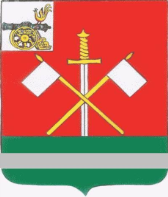 Глава муниципального образования«Монастырщинский район» Смоленской области                                                                                                                                                                                                                                                                                                                                                                                  В.Б. Титов                                   Председатель             Монастырщинского районного             Совета депутатов	                         П.А. Счастливый